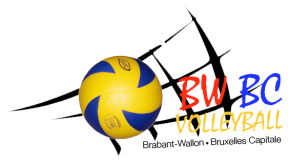 LISTE DE FORCE – SAISON 2020-2021A remplir en MAJUSCULES et à renvoyer en respectant les modalités de l’article 25.7 des R.0.I. mail : didier.vanleeuw57@gmail.comCLUB :Matricule : Section :HOMMES /  DAMESDIVISION  DIVISION  N° de LIC.NOMPRENOMPRENOMRéservé CPCNom (président ou secrétaire)Nom (président ou secrétaire)Signature :Signature :Signature :CLUB :Matricule : Section : HOMMES / DAMESDIVISION  DIVISION  N° de LIC.NOMPRENOMPRENOMRéservé CPCNom (président ou secrétaire)Nom (président ou secrétaire)Signature :Signature :Signature :CLUB :Matricule : Section :HOMMES / DAMESDIVISION  DIVISION  N° de LIC.NOMPRENOMPRENOMRéservé CPCNom (président ou secrétaire)Nom (président ou secrétaire)Signature :Signature :Signature :